URZĄD GMINY BARUCHOWOROCZNA ANALIZA STANU GOSPODARKI ODPADAMI KOMUNALNYMI NA TERENIE GMINY BARUCHOWO ZA 2019 ROK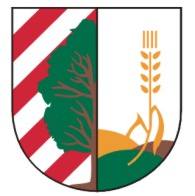 BARUCHOWO, Październik 2020 ROKSpis treściWstęp.Możliwości przetwarzania niesegregowanych (zmieszanych) odpadów komunalnych,  bioodpadów stanowiących odpady komunalne oraz przeznaczonych do składowania pozostałości z sortowania odpadów komunalnych i pozostałości z procesu mechaniczno – biologicznego przetwarzania niesegregowanych (zmieszanych) odpadów komunalnych 
w 2019 roku.Potrzeby inwestycyjne związane z gospodarowaniem odpadami komunalnymi.Koszty poniesione w związku z odbieraniem, odzyskiem, recyklingiem i unieszkodliwianiem odpadów komunalnych w podziale na wpływy, wydatki i nadwyżki z opłat 
za gospodarowanie odpadami komunalnymi.Liczba mieszkańców.Liczba właścicieli nieruchomości, którzy nie zawarli umowy, o której mowa w art. 6 ust. 1, w imieniu których gmina powinna podjąć działania, o których mowa w art. 6 ust. 6-12 ustawy o utrzymaniu czystości i porządku w gminach.Ilość odpadów komunalnych wytworzonych na terenie gminy w 2019 roku.Ilość niesegregowanych (zmieszanych) odpadów komunalnych i bioodpadów  stanowiących odpady komunalne, odbieranych z terenu gminy oraz przeznaczonych do składowania pozostałości z sortowania odpadów komunalnych i pozostałości z procesu mechaniczno – biologicznego przetwarzania niesegregowanych (zmieszanych) odpadów komunalnych.1.WstępZgodnie z art. 3 ust. 2 pkt 10 ustawy z dnia 13 września 1996r. o utrzymaniu czystości 
i porządku w gminach (Dz. U. z 2019r. poz. 2010 ze zm.) gminy zobowiązane zostały do wykonywania corocznie analizy stanu gospodarki odpadami komunalnymi na swoim terenie. Analiza stanu gospodarki odpadami komunalnymi podlega publicznemu udostępnieniu na stronie Biuletynu Informacji Publicznej urzędu gminy (art. 9tb ust. 3 w/w ustawy).Analiza ta ma zweryfikować możliwości techniczne i organizacyjne gminy w zakresie możliwości przetwarzania niesegregowanych (zmieszanych) odpadów komunalnych, bioodpadów stanowiących odpady komunalne oraz przeznaczonych do składowania pozostałości z sortowania odpadów komunalnych i pozostałości z procesu mechaniczno – biologicznego przetwarzania niesegregowanych (zmieszanych) odpadów komunalnych, a także potrzeb inwestycyjnych, kosztów systemu gospodarki odpadami komunalnymi. Ma również dostarczyć informacji o liczbie mieszkańców, liczbie właścicieli nieruchomości, którzy nie wykonują obowiązków określonych 
w ustawie, a także ilości odpadów komunalnych wytwarzanych na terenie gminy, 
a w szczególności zmieszanych odpadów komunalnych, bioodpadów oraz pozostałości 
z sortowania odpadów przeznaczonych do składowania odbieranych z terenu gminy. Głównym celem analizy jest dostarczenie niezbędnych informacji dla stworzenia efektywnego systemu gospodarki odpadami komunalnymi. Od lipca 2013 roku funkcjonuje system gospodarowania odpadami komunalnymi, który 
ma służyć przede wszystkim osiągnięciu konkretnych celów ekologicznych, istotnych dla naszego zdrowia i jakości życia. Teraz każdy właściciel nieruchomości płaci nie tyle za odbiór i składowanie śmieci, ile za odbiór i ich właściwe przetworzenie w Regionalnych Instalacjach do przetwarzania odpadów spełniających rygorystyczne normy. Każdy właściciel nieruchomości, na której powstają odpady komunalne z mocy ustawy obciążony jest tzw. „opłatą śmieciową”, dzięki czemu wywożenie odpadów do lasów i przydrożnych rowów ma stać się nieopłacalne.W Gminie Baruchowo systemem zostały objęte wszystkie nieruchomości zamieszkałe, 
a od roku 2016 również nieruchomości, na których znajdują się domki letniskowe lub inne nieruchomości wykorzystywane na cele rekreacyjno – wypoczynkowe. 2.Możliwości przetwarzania niesegregowanych (zmieszanych) odpadów komunalnych,  bioodpadów stanowiących odpady komunalne oraz przeznaczonych do składowania pozostałości z sortowania odpadów komunalnych i pozostałości z procesu mechaniczno – biologicznego przetwarzania niesegregowanych (zmieszanych) odpadów komunalnych 
w 2019 rokuZgodnie z ustawą o odpadach z dnia 14 grudnia 2012 roku (Dz. U z 2019r., poz. 701 ze zm.) przez przetwarzanie rozumie się procesy odzysku lub unieszkodliwiania, w tym przygotowanie poprzedzające odzysk lub unieszkodliwianie.Możliwości przetwarzania niesegregowanych (zmieszanych) odpadów komunalnych związane są z ich zagospodarowaniem w poszczególnych instalacjach do odzysku (głównie mechaniczno-biologiczne instalacje przetwarzania odpadów komunalnych) lub unieszkodliwiania (głównie składowanie odpadów na składowiskach). Na terenie Gminy Baruchowo nie ma możliwości przetwarzania niesegregowanych (zmieszanych) odpadów komunalnych, bioodpadów stanowiących odpady komunalne oraz przeznaczonych do składowania pozostałości z sortowania odpadów komunalnych 
i pozostałości z procesu mechaniczno – biologicznego przetwarzania niesegregowanych (zmieszanych) odpadów komunalnych. Na podstawie obowiązującego w Polsce prawa podmiot odbierający odpady komunalne od właścicieli nieruchomości jest obowiązany 
do przekazywania  niesegregowanych (zmieszanych) odpadów komunalnych bezpośrednio 
do instalacji komunalnej.Wszystkie odpady niesegregowane (zmieszane) z terenu Gminy Baruchowo 
w roku 2019 przekazane były do Regionalnego Zakładu Utylizacji Odpadów Komunalnych w Machnaczu.3.Potrzeby inwestycyjne związane z gospodarowaniem odpadami komunalnymiDo najważniejszych potrzeb inwestycyjnych należy budowa nowego punktu selektywnego zbierania odpadów komunalnych (PSZOK), ponieważ obecny PSZOK znajduje się na Gminnej Oczyszczalni Ścieków w Baruchowie i ma małą powierzchnię, co utrudnia przyjmowanie odpadów wielkogabarytowych jak i budowlanych. 	Na terenie gminy rozstawione są pojemniki ogólnodostępne typu dzwon, przeznaczone do segregacji, w których można gromadzić papier, szkło, metale i plastiki. Ponieważ Gmina Baruchowo wprowadziła nowe zasady zbierania odpadów komunalnych, z podziałem na cztery frakcje potrzebny jest zakup nowych pojemników, aby umożliwić odpowiednią segregację odpadów na terenach ogólnodostępnych.4.Koszty poniesione w związku z odbieraniem, odzyskiem, recyklingiem i unieszkodliwianiem odpadów komunalnych w podziale na wpływy, wydatki 
i nadwyżki z opłat za gospodarowanie odpadami komunalnymiGłównym kosztem funkcjonowania systemu gospodarowania odpadami komunalnymi jest koszt odbioru, odzysku, recyklingu i unieszkodliwiania odpadów komunalnych, czyli koszt odbioru i zagospodarowania odpadów komunalnych odbieranych przez przedsiębiorcę 
od właścicieli nieruchomości zamieszkałych i właścicieli nieruchomości, na których znajdują 
się domki letniskowe lub innych nieruchomości wykorzystywanych na cele rekreacyjno –wypoczynkowe z terenu Gminy Baruchowo. Do kosztów funkcjonowania systemu należą koszty obsługi administracyjnej, które zawierają w sobie: wynagrodzenie pracownika związanego z obsługą systemu, szkolenia, zakup materiałów biurowych, druk deklaracji, druk kalendarzy z harmonogramem odbioru odpadów komunalnych, koszty upomnień, koszty wezwań, koszty związane z obsługą PSZOK itp. Poniższa tabela przedstawia koszt funkcjonowania systemu w 2019 roku.`5.Liczba mieszkańcówW 2019r., w Gminie Baruchowo było zameldowanych 3500 mieszkańców (stan na 31.12.2019r.). Według danych z deklaracji o wysokości opłaty za gospodarowanie odpadami komunalnymi ujętych zostało 2931 mieszkańców. Różnica między liczbą osób zameldowanych, a liczbą osób z deklaracji wynika m.in. z tego, że wielu uczniów i studentów kontynuuje naukę poza miejscem stałego zameldowania. Analogiczna sytuacja występuje wśród osób czynnych zawodowo, którzy ze względu na wykonywaną pracę przebywają poza terenem Gminy. Na bieżąco prowadzone są działania mające na celu weryfikację danych zawartych w deklaracjach i sprawdzenie ich ze stanem faktycznym. Ponadto, warto również zauważyć, 
że w deklaracji wymienia się osoby faktycznie zamieszkujące daną nieruchomość. W 2019r. deklaracji o wysokości opłaty za gospodarowanie odpadami komunalnymi 
na terenie gminy Baruchowa, złożonych do Wójta Gminy Baruchowa  było 972 
z nieruchomości zamieszkałych. Według złożonych deklaracji i wydanych decyzji systemem zostało objętych 758 nieruchomości na których znajdują się domki letniskowe lub innych nieruchomości wykorzystywanych na cele rekreacyjno – wypoczynkowe.W stosunku do właścicieli nieruchomości, którzy nie złożyli deklaracji zostały wydane decyzje administracyjne określające wysokość opłaty za gospodarowanie odpadami komunalnymi. 6.Liczba właścicieli nieruchomości, którzy nie zawarli umowy, o której mowa w art. 6 ust. 1, w imieniu których gmina powinna podjąć działania, 
o których mowa w art. 6 ust. 6-12 ustawy o utrzymaniu czystości i porządku 
w gminachWłaściciele nieruchomości, którzy pozbywają się z terenu nieruchomości nieczystości ciekłych, oraz właściciele nieruchomości, którzy nie są obowiązani do ponoszenia opłat za gospodarowanie odpadami komunalnymi na rzecz gminy, wykonując obowiązek określony 
w art. 5 ust. 1 pkt 3b, są obowiązani do udokumentowania w formie umowy korzystania z usług odbioru i zagospodarowania odpadów komunalnych. Na terenie gminy Baruchowo poza systemem znajdują się wszystkie nieruchomości 
na których jest prowadzona działalność gospodarcza. Względem tych, którzy nie dopełnili formalności związanych z podpisaniem umowy na odbiór odpadów komunalnych prowadzone 
są działania, zmierzające do wyegzekwowania zawarcia stosownych umów.7.Ilość odpadów komunalnych wytworzonych na terenie gminy w 2019 rokuOdpady komunalne z terenu Gminy Baruchowo odbierane są w podziale na odpady selektywnie zbierane oraz odpady niesegregowane (zmieszane). W roku 2019 odebrano następujące rodzaje i ilości odpadów:Wszystkie odpady zebrane z terenu Gminy BaruchowoTERENY ZAMIESZKAŁETERENY REKREACYJNEW Punkcie Selektywnej Zbiórki Odpadów Komunalnych w roku 2019 zostały zebrane następujące odpady:zużyte opony – kod odpadu 16 01 03, w ilości 8,600 Mg,zużyte urządzenia elektryczne i elektroniczne inne niż wymienione, w 20 01 21, 20 01 23 
i  20 01 35 – kod odpadu 20 01 36, w ilości 4,980 Mg,odpady wielkogabarytowe  - kod odpadu 20 03 07, w ilości 4,650 Mg,zużyte urządzenia elektryczne i elektroniczne inne niż wymienione, w 20 01 21, 20 01 23 zawierające niebezpieczne składniki – kod odpadu 20 01 35*, w ilości 0,300 Mg,odpady betonu oraz gruz betonowy z rozbiórek i remontów – kod odpadu 17 01 01, w ilości 4,240 Mg,odpady komunalne nie wymienione w innych podgrupach – kod odpadu 20 03 99,
 w ilości 29,220 Mg,inne niewymienione frakcje zbierane w sposób selektywny – kod odpadu 20 01 99, 
w ilości 19,920 Mg.8.Ilość niesegregowanych (zmieszanych) odpadów komunalnych 
i bioodpadów  stanowiących odpady komunalne, odbieranych z terenu gminy oraz przeznaczonych do składowania pozostałości z sortowania odpadów komunalnych i pozostałości z procesu mechaniczno – biologicznego przetwarzania niesegregowanych (zmieszanych) odpadów komunalnychNa podstawie sprawozdań złożonych przez firmy odbierające odpady komunalne wynika, iż w roku 2019 z terenu Gminy Baruchowo odebrano:- 706,060 Mg niesegregowanych (zmieszanych) odpadów komunalnych (20 03 01), - 51,440 Mg odpadów ulegających biodegradacji (20 02 01),- 4,220 Mg odpadów kuchennych ulegających biodegradacji (20 01 08).Masa odpadów powstałych po mechaniczno – biologicznym przetworzeniu zmieszanych odpadów komunalnych, które zostały przekazane do składowania z terenu Gminy Baruchowo 
w roku 2019 wynosiła:- odpady o kodzie 19 12 12 - 252,910 Mg, - odpady o kodzie 19 05 99  - 76,184 Mg.Wpływy z opłat za gospodarowanie odpadami komunalnymi697 451,85 złWydatki z opłat za gospodarowanie odpadami komunalnymi921 722,31 złNadwyżki z opłat za gospodarowanie odpadami komunalnymi- 224 270,46 zł KOSZTY ODBIORU, TRANSPORTU I ZAGOSPODAROWANIA ODPADÓW KOMUNALNYCHKoszty przedsiębiorcy odbierającego odpady komunalne : Zakład Gospodarki Komunalnej i Mechanizacji Rolnictwa Spółka z o.o. BaruchowoKOSZTY ODBIORU, TRANSPORTU I ZAGOSPODAROWANIA ODPADÓW KOMUNALNYCHKoszty przedsiębiorcy odbierającego odpady komunalne : Zakład Gospodarki Komunalnej i Mechanizacji Rolnictwa Spółka z o.o. Baruchowo877 264,68 złKOSZTY ADMINISTRACYJNE SYSTEMUW tym wynagrodzenia osób wykonujących zadania związane z prowadzeniem systemu (umowy o pracę), szkolenia, zakup materiałów i wyposażenia biurowego (wyposażenie stanowisk pracy, koszty administracyjne, licencje, programy), koszty prowadzonych postępowań.44 457,63 złŁĄCZNIEŁĄCZNIE921722,31,31 złRodzaj odebranych odpadów komunalnychKod odebranych odpadów komunalnychMasa odebranych odpadów komunalnych [Mg]Niesegregowane  (zmieszane odpady komunalne)20 03 01706,06Opakowania z papieru i tektury15 01 011,040Opakowania ze szkła15 01 0756,024Opakowania z tworzyw sztucznych15 01 0210,275Zmieszane odpady opakowaniowe15 01 0663,840Inne niewymienione frakcje zbierane w sposób selektywny20 01 99123,440Odpady komunalne nie wymienione w innych podgrupach20 03 99259,420Odpady wielkogabarytowe20 03 0711,560Zużyte opony16 01 0312,170Zużyte urządzenia elektryczne i elektroniczne inne niż wymienione, w 20 01 21, 20 01 23 i  20 01 3520 01 365,930Zużyte urządzenia elektryczne i elektroniczne inne niż wymienione, w 20 01 21, 20 01 23 zawierające niebezpieczne składniki20 01 35*0,300Odpady betonu oraz gruz betonowy z rozbiórek i remontów17 01 014,240Odpady ulegające biodegradacji20 02 0151,440Odpady kuchenne ulegające biodegradacji20 01 084,220Tworzywa sztuczne20 01 397,640Inne odpady nieulegające biodegradacji20 02 0321,720Rodzaj odebranych odpadów komunalnychKod odebranych odpadów komunalnychMasa odebranych odpadów komunalnych [Mg]Niesegregowane  (zmieszane odpady komunalne)20 03 01 343,460Opakowania ze szkła15 01 07 56,014Opakowania z tworzyw sztucznych15 01 02                 10,195Zmieszane odpady opakowaniowe15 01 06    55,580Odpady komunalne niewymienione w innych podgrupach             20 01 99   103,520Opakowania z papieru i tektury15 01 010,940Odpady ulegające biodegradacji20 02 0135,73Odpady kuchenne ulegające biodegradacji20 01 084,220Tworzywa sztuczne20 01 397,640Rodzaj odebranych odpadów komunalnychKod odebranych odpadów komunalnychMasa odebranych odpadów komunalnych [Mg]Niesegregowane  (zmieszane odpady komunalne)20 03 01301,920Odpady komunalne nie wymienione w innych podgrupach20 03 9911,340Zmieszane odpady opakowaniowe15 01 068,260Odpady wielkogabarytowe20 03 076,910Odpady ulegające biodegradacji20 02 0115,710Zużyte urządzenia elektryczne i elektroniczne inne niż wymienione, w 20 01 21, 20 01 23 i  20 01 3520 01 360,950Zużyte opony16 01 030,220